                                                                                                                 PATIENT’S NAME: _____________________                     MedVed Integrative Medicine and Acupuncture Clinic              10951 SORRENTO VALLEY RD 1-d san diego ca 92121      phone:  619-354-0455                                                 Acupuncture • auricular acupuncture • Cuppung/ massage • REIKI • electric acupuncture • herbs • IASTM • TUI NA                                                    New Patient Intake FormDate ____________________ Referred by ______________________________________________ Name ________________________________________    Date of birth  _____________  Age _____Height _______________ Weight ________________  Occupation ___________________________ Address  __________________________________________________________________________ E-mail Address _____________________________________________________________________ Telephone: Home (         ) _________/__________       Work (         ) ____________ /______________ EMERGENCY CONTACT: In case of an emergency, please contact:  Name:____________________________________ Phone #  (          )___________/________________ Address:____________________________________________ Relationship: _____________________Primary Physician:____________________________________ Phone # (          )_______/____________ Address:_____________________________________________________________________________                                                                    PERSONAL HEALTH HISTORYCHIEF COMPLAINT: _____________________________________________________________________How long have you had this health concern? ________________________________________________Is there any time of day or night in which your condition is worse? ____________________________________________________________________________________________________________________What makes your condition better? (rest, heat, ice, etc.) ____________________________________________________________________________________________________________________________What makes your health concern worse? (exercising, certain movements, heat, cold etc.) _________________________________________________________________________________________________What other forms of treatment have you sought for this condition, when did you have these treatments, and were they helpful? __________________________________________________________________                                                                                                                                            PATIENT’S NAME: _____________________Please describe the condition in detail: __________________________________________________ ______________________________________________________________________________________________________________________________________________________________________________________________________________________________________________________Secondary Complaints _________________________________________________________________________________________________________________________________________________Have you ever been hospitalized? ____________ If yes, please describe: _______________________ __________________________________________________________________________________ Have you received acupuncture before?  _______________  If Yes, when? ______________________With Whom? _______________________________________________________________________Please indicate if you have any significant illnesses:Cancer           Diabetes            Hepatitis            Herpes           Hernia           Heart DiseaseHypertension          Seizures/Epilepsy         Stroke       Arteriosclerosis          Varicose veins   Sleep apnea          Asthma         HIV        Blood clotting disorder      Emotional Disorders  Infectious Diseases       Tuberculosis       Osteoporosis        Sexually Transmitted Diseases Other: _____________________________________________________________________________Any Drug allergies?  Yes    No If Yes, please explain:  ________________________________________________________________Please indicate any significant illnesses your blood relative (grandparent, parent or sibling) have had: Cancer         Diabetes           Hepatitis           Heart Disease          High Blood Pressure Seizures/Epilepsy      Stroke         Heart attack        Emotional Disorders           AddictionsMental health problemsDo you have any prosthetic devices, pacemakers, metal pins, etc. in your body?                     Yes           No              Explain:_______________________List any medications and supplements you are currently taking: (Continue on back if necessary.) Medicine                           Dosage                        Reason                     How Long                          Prescribed by_________________     ____________     _______________     ______________        _________________________________     ____________     _______________     ______________        _________________________________     ____________     _______________     ______________        _________________________________     ____________     _______________     ______________        ________________Supplements: _________________________________________________________________________                                                                                                                                            PATIENT’S NAME: _____________________Diet/lifestyle:Coffee/Black Tea           Yes         No                How Much?_____________________Tobacco             Yes       No                How Much?_____________________    Water Intake   ________________                     How Much?_____________________    Recreational Drugs     Yes      No    _________________________________________________________Alcohol          Yes      No                How Much?_____________________    Soda/Pepsi        Yes         No                How Much?_____________________    Fast Food              Yes        No                How Much?_____________________    Frozen/pre-processed food           Yes        No                How Much?_____________________    Do you exercise regularly?       Yes       No     Weight loss      Weight gainWhat kind and how much? ______________________________________________________________List any allergies, food sensitivities: ________________________________________________________What are your hobbies/things you enjoy doing in your free time? _______________________________ _____________________________________________________________________________________How do you feel about the following areas of your life?Spouse or Significant Other                Great                      Good                      Fair                      Poor         Friends                                                    Great                      Good                      Fair                      Poor         Career                                                     Great                      Good                      Fair                      Poor         Quality of Life                                        Great                      Good                      Fair                      Poor         Sex (optional)                                        Great                      Good                      Fair                      Poor   FEELING OF COLD AND HEAT Fever   Chills  Hot Cold  Feeling heat in afternoon or evening  Hot flashes  Shivers  Other ______________________________________________________________________I prefer:   Hot weather  Cold weather   Usually I am:  Hot at night    Cold at night  I feel cold in my: Back  Abdomen  Fingers Hands  Feet  Knees  Legs  SWEATING  Spontaneous sweating     Day sweats     Night sweats    Sweating on exertion     On forehead       On palms       On feet         On arms and legs        Whole body                                                                                                                                            PATIENT’S NAME: _____________________HEADACHESDull pain    Sharp pain   Distending/Throbbing    With heaviness      With dizziness Aggravated by: ______________________________  Relieved by: _______________________________Location:   Nape of the neck      Forehead      Temples, sides      Vertex      Whole head  Day time pain          Evening pain      Night time painFACE AND HEADDizziness		Facial pain		Bleeding gums		 Loose teeth  Swollen and painful gums    Mouth ulcers     Tongue ulcers      Dry mouth     Bad breathBitter taste in the mouth          Sweet taste         Salty taste         Metal taste          No tasteEar ringing- high pitch sound              Ear ringing- low pitch             Poor hearingDry eyes Itchy eyes         Red eyes            Blurry vision           Eye floaters       Night blindness My vision has changed suddenly: _______________________________________________________Swelling of face and eyes    Stuffy nose    Runny nose      Dry nose      Nosebleeds                                                 Sneezing       Sinus problems  Loss of smell  Sore throat           Dry throat            Cough         Propensity to catching colds      Rattling sound in the throat             Feeling of a lump in the throat                SLEEPHow much do you sleep? (Hr/night) __________  Do you feel rested in the morning?________________Restless sleep         Dreams  Insomnia          Hard to fall asleep          Hard to stay asleep Waking up often     Waking up early and failing to fall asleepENERGYHigh         Low        Tiredness          Difficulty concentrating            PSYCHOLOGICALDepression Irritability             Fear           Worry/Overthinking           Sadness          Anxiety  Short temper        Anger         Feeling agitated        Impulsiveness       Mental confusion  Moodiness        Frequent sighing            Inability to speak        Lethargy     Suicidal thoughts   Lack of courage               Lack of initiative                Timidity          Panic attacks                Poor short term memory                    Poor long term memory                                                                                                                               PATIENT’S NAME: _____________________SKIN, NAILSDry skin          Itchy skin          Sensitive skin           Oily skin           Eczema           PsoriasisRashes              Hives            Slow wound healing                         Brittle hairs          Dry skull           Hairs falling out            Split, brittle nails           FOOD AND DRINKDo you follow any diet? ________________________________________________________________Do you eat:     breakfast     lunch       dinner (what time? _________     snacks Any midnight snacks? __________________________________________Any food cravings? _____________________________________________________________________I have:       Good appetite     Poor appetite       Always hungry      Bulimia     Anorexia  Fullness and distention after eating           Preference for hot food        Preference for cold food  Nausea             Vomiting            Belching            Acid regurgitation              Stomach Pains       Poor appetite          Noisy Stomach             Difficulty swallowing           Vomiting blood                                        Abdominal pain       Masses in the abdomen        Constipation       Loose stool        Diarrhea                Blood in the stool    Alternation of constipation & diarrhea   Difficulty digesting fats     Thirst  BODYConvulsions      Neck and shoulder pain      Neck stiffness     Back pain      Bell’s palsy        Paralysis         Flaccidity          Rigidity          Paralysis        Contractions        Tremors Spasticity         Numbness or tingling of limbs          Muscle weakness         Muscle spasms            Muscle cramps        Edema           Swelling         Bleed/bruise easilyPlease indicate if you have any body aches/pains: Pain Onset:  __________________________________________________________________________ Location:  ____________________________________________________________________________Duration   ____________________________________________________________________________Pain Characteristics: Occasional         Intermittent         Frequent          Constant          Dull          Sharp    Heavy         Radiating         Tingling         Numbness      Distending/Throbbing         Pricking        Colicky        Pulling          Burning        Location: _________________________________________________________________________                                                                                                                     PATIENT’S NAME: _____________________       Please rate the severity of your condition (on a scale of 1 to 10)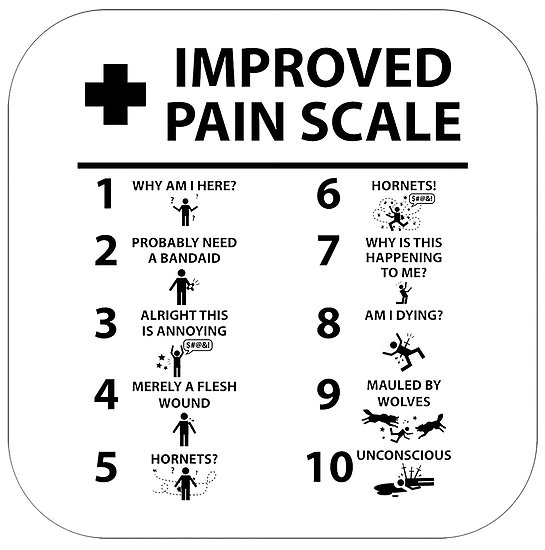                                                           Circle problem zones on the chart: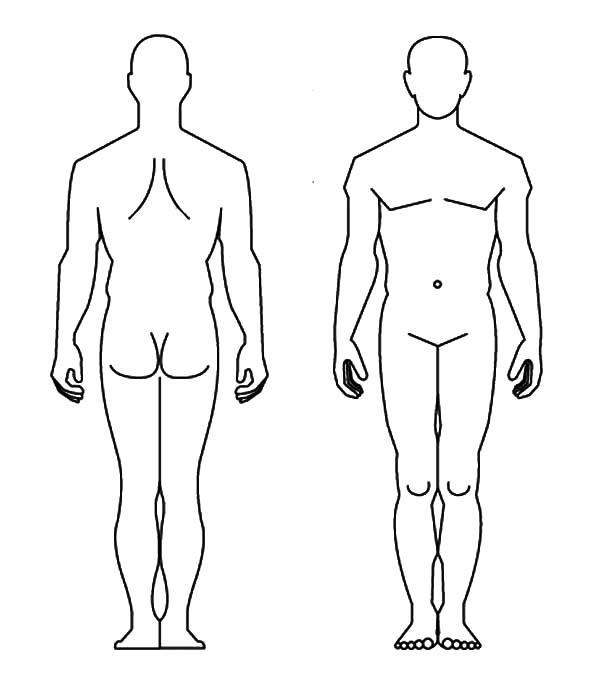  Chest oppression                 Palpitations                 Coughing up blood                   Pale lips             Shortness of breath when resting          Shortness of breath on exertion            Difficulty inhaling                            Difficulty exhaling                  Weak/Shallow breathing                                                                                                                                                           PATIENT’S NAME: _____________________        Feeling of heaviness in body    Aching in the bones    Low back pain    Knee pain     Weak legs                      Frequent urination         Difficult urination        Retention of urine         Painful urination      Blood in urine            Pale urine           Dark urine          Cloudy urine         Copious urination  Scanty urination         Incontinence Frequent urination at night        Edema in the legs         Hemorrhoids        Blood in stool                   Low sex drive                                  Excessive sexual desirePlease check off any of the following symptoms you have it. WOMEN:           PMS                Breast distension           Vaginal discharge              Vaginal itching  Irregular periods        Late periods      Early periods           No periods                Infertility  Heavy menstrual bleeding         Light menstrual bleeding        Leukorrhea     EndometriosisLast day of Menstrual period:____/______/_____Menopause: Age of menopause: _____ Menopausal symptoms: _______________________________________________ Pregnancy: # of pregnancies: _____ # of births: _____ # of miscarriages: _____ # of abortions: _____ # of premature births _____MEN:        Pain or swelling of scrotum                 Impotence            Premature ejaculation Please feel free to list/describe any other issues you would like to discuss. ______________________________________________________________________________________________________________ ______________________________________________________________________________________________________________ ______________________________________________________________________________________________________________ The information on this form is correct and accurate to the best of my knowledge. Patient’s Signature: ___________________________________________________________________Date Signed:                           /                /                 /